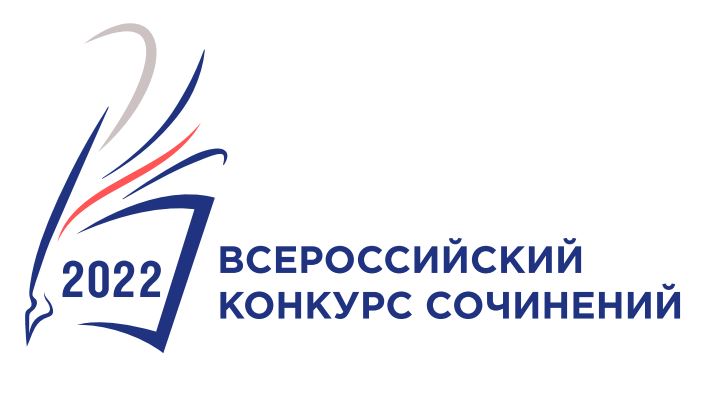 Сопроводительный лист
передачи работ победителей муниципального этапа на региональный этап Всероссийского конкурса сочинений 2022 годаМуниципальное образование: __________________________________________Председатель Жюри:              ____________________ / ____________________ /подпись                                   расшифровка подписиОтветственный координатор ВКС
муниципального этапа:                     ___________________ / ____________________ /подпись                                   расшифровка подписиНомер телефона ответственного координатора ВКСмуниципального этапа: ____________________________________________________Начальник управления образования МО : ______________ / ____________________ /подпись                   мп                расшифровка подписиФИО участникаТема сочиненияИтоговый баллОригинальность текста (в %)4-5 классы4-5 классы4-5 классы4-5 классы6-7 классы6-7 классы6-7 классы6-7 классы8-9 классы8-9 классы8-9 классы8-9 классы10-11 классы10-11 классы10-11 классы10-11 классыпрофессиональные образовательные организациипрофессиональные образовательные организациипрофессиональные образовательные организациипрофессиональные образовательные организации